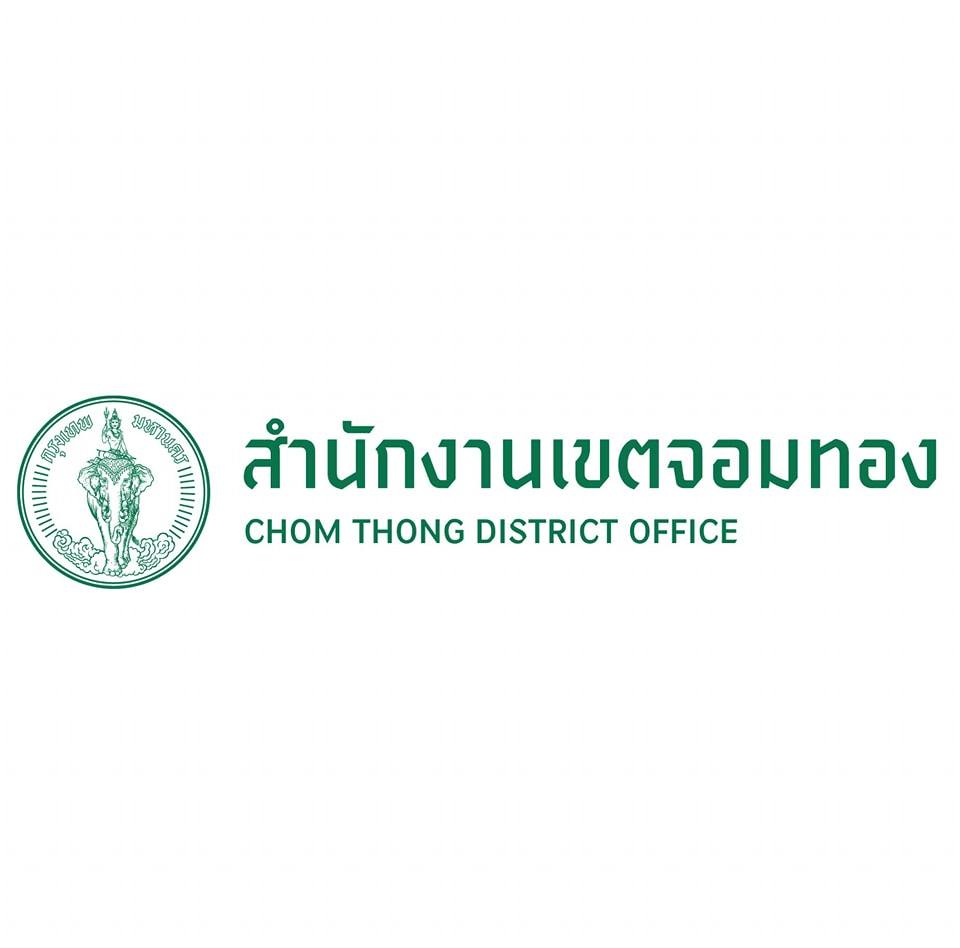 ข้อมูลการจัดเก็บรายได้ของสำนักงานเขตจอมทองในรอบ 6 เดือนแรก ของปีงบประมาณ พ.ศ. 2567(ตุลาคม 2566 - มีนาคม 2567) ข้อมูลค่าเช่าที่ดินข้อมูลค่าเช่าที่ดินประจำปีงบประมาณ พ.ศ. 2567 สำนักงานเขตจอมทองประเภทไตรมาสที่ 1ตุลาคม – ธันวาคม 2566ไตรมาสที่ 2มกราคม - มีนาคม 2567รวม----รวม---